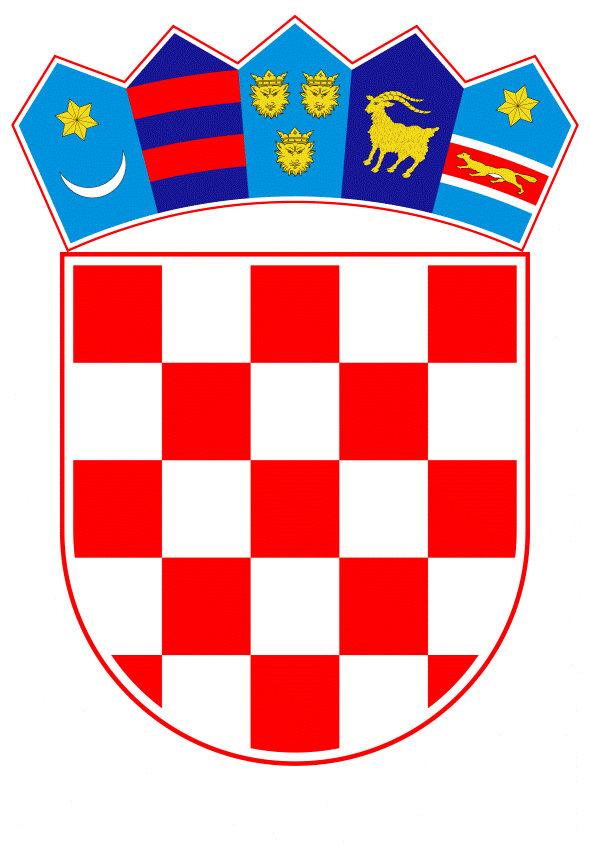 VLADA REPUBLIKE HRVATSKEZagreb, 18. srpnja 2019.______________________________________________________________________________________________________________________________________________________________________________________________________________________________Banski dvori | Trg Sv. Marka 2  | 10000 Zagreb | tel. 01 4569 222 | vlada.gov.hrKLASA: URBROJ: Zagreb, PREDSJEDNIKU HRVATSKOGA SABORAPredmet: 	Izvješće o obavljenoj financijskoj reviziji javnih ustanova koje upravljaju nacionalnim parkovima i parkovima prirode - mišljenje Vlade Veza:		Pismo Hrvatskoga sabora, klasa: 021-12/19-09/36, urbroj: 65-19-03, od 18. lipnja 2019.Na temelju članka 122. stavka 2. Poslovnika Hrvatskoga sabora (Narodne novine, br. 81/13 113/16, 69/17 i 29/18), Vlada Republike Hrvatske o Izvješću o obavljenoj financijskoj reviziji javnih ustanova nacionalnih parkova i parkova prirode, daje sljedeće M I Š L J E N J EVlada Republike Hrvatske nema primjedbi na Izvješće o obavljenoj financijskoj reviziji javnih ustanova koje upravljaju nacionalnim parkovima i parkovima prirode, koje je predsjedniku Hrvatskoga sabora podnio Državni ured za reviziju aktom, klase: 003-05/19-05/1, urbroja: 613-01-01-19-9, od 14. lipnja 2019. godine.Za svoje predstavnike, koji će u vezi s iznesenim mišljenjem biti nazočni na sjednicama Hrvatskoga sabora i njegovih radnih tijela, Vlada je odredila dr.sc. Tomislava Ćorića, ministra zaštite okoliša i energetike, Milu Horvata, dr. sc. Marija Šiljega i Ivu Milatića, državne tajnike u Ministarstvu zaštite okoliša i energetike, te Igora Kreitmeyera, pomoćnika ministra zaštite okoliša i energetike.									 PREDSJEDNIK   									mr. sc. Andrej Plenković Predlagatelj:Ministarstvo zaštite okoliša i energetikePredmet:Izvješće o obavljenoj financijskoj reviziji javnih ustanova koje upravljaju nacionalnim parkovima i parkovima prirode - mišljenje Vlade 